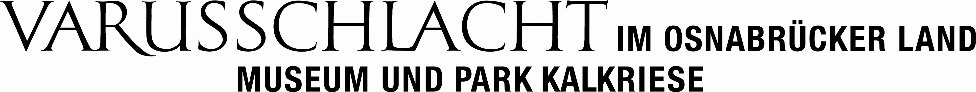 Auf Entdeckertour ins Varusschlacht-Museum: Sommerferienspaß in KalkrieseBramsche-Kalkriese, Juni 2023Die Ferien stehen vor der Tür! Zwei Mal in der Woche finden in Museum und Park Kalkriese wieder Ferienaktionen statt – in den Sommerferien in Nordrhein-Westfalen und Niedersachsen in der Zeit vom 28.06. bis zum 10. August 2023. Während am Mittwoch das Leben der Germanen und Römer sowie die Forschung rund um die Varusschlacht und den Fundplatz Kalkriese bei einer Familienführung im Mittelpunkt stehen, begeben sich Eltern und Kinder am Donnerstag auf kriminalistische Spurensuche in der Sonderausstellung „COLD CASE – Tod eines Legionärs“. Wer löst mit uns den Fall rund um den Fund eines über 2000 Jahre alten römischen Schienenpanzers? Gemeinsam werden Antworten gesucht! Wöchentlich wechselnde Mitmachprogramme im Anschluss bieten Raum für Aktivitäten: mal trainieren die Kinder mit Schilden am Pfahl, lernen germanischen Hausbau, üben sich im Cornu spielen oder errichten ein kleines Marschlager. Die Zeitreise in die Antike kann beginnen!Eine Anmeldung zum Ferienprogramm unter Tel. 05468 9204-200 oder per E-Mail an fuehrungen@kalkriese-varusschlacht.de empfohlen. Tickets für Führungen sind auch im Onlineticketshop erhältlich. Alle Infos zu den jeweiligen Programmen unter www.kalkriese-varusschlacht.de. Bildinformationen: Copyright Varusschlacht im Osnabrücker Land, Foto: Frauke Hein. 